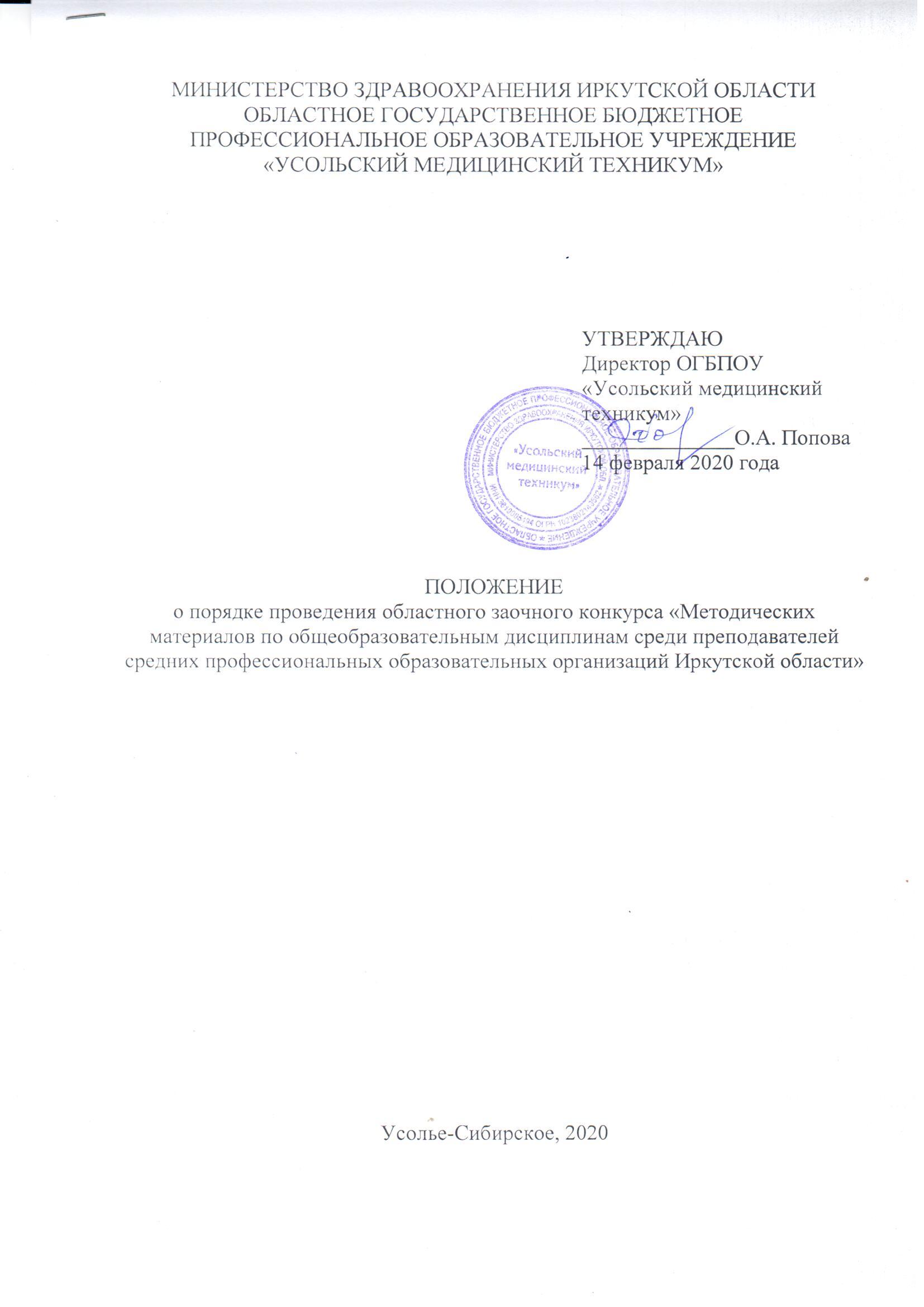 1. ОБЩИЕ ПОЛОЖЕНИЯ1.1. Положение о порядке проведения областного заочного конкурса «Методических материалов по общеобразовательным дисциплинам среди преподавателей средних профессиональных образовательных организаций Иркутской области» (далее – Конкурс) разработано в соответствии с Законом РФ от 29.12.2012г. №273-ФЗ «Об образовании в Российской Федерации»; Порядком организации и осуществления образовательной деятельности по образовательным программам среднего профессионального образования, утвержденным приказом Минобрнауки Россииот 14.06.2013 г. № 464 (в действующей редакции);1.2. Конкурс проводится в рамках реализации плана областных мероприятий  на 2019-2020 учебный год.1.3. Участие в конкурсе бесплатное.1.4. Положение подлежит исполнению всеми участниками Конкурса.1.5. Целями конкурса являются:повышение качества профессионального образования;повышение профессионального мастерства преподавателей;создание условий для проявления творческого потенциала и инициативы педагогических работников учреждений профессионального образования в области применения современных образовательных технологий, способствующих формированию компонентов общих и профессиональных компетенций, профессионально значимых качеств будущего специалиста среднего звена в соответствии с требованиями ФГОС СПО.1.6. Задачами являются:изучение и популяризация опыта педагогической деятельности по моделированию условий будущей профессиональной деятельности выпускников на этапе планирования и проведения практических занятий;создание банка методических разработок практических занятий для организации обмена и взаимообогащения педагогического опыта по применению технологии деятельностного обучения; содействие в формировании портфолио творческих достижений педагогических работников.1.7. Основные принципы организации конкурса:добровольность; соблюдение норм профессиональной этики;объективность;творческий подход;гласность.2. ПОРЯДОК ОРГАНИЗАЦИИ И ПРОВЕДЕНИЯ КОНКУРСА2.1. Конкурс проводится на безе ОГБПОУ «Усольский медицинский техникум» (далее - Техникум).2.2. Учреждение профессионального образования, на базе которого проводится Конкурс, является организатором Конкурса.2.3. Организатор Конкурса выполняет следующие функции:разрабатывает положение о порядке организации Конкурса; своевременно информирует о дате, месте и времени проведения Конкурса;формирует жюри Конкурса в составе председателя и 3-4 членов из числа компетентных лиц, включая специалистов профильных организаций;обеспечивает прием и сохранность методических материалов, поступивших на Конкурс, и своевременное представление их для рассмотрения членам жюри;на основании решения жюри оформляет и направляет участникам Конкурса дипломы и сертификаты.2.4. Жюри на основе проведенной оценки методических разработок принимает решение по определению победителя и призеров Конкурса и составляет протокол об итогах Конкурса. 2.5. В случае нарушения условий Конкурса и несоблюдения требований, установленных данным положением к конкурсным разработкам, жюри вправе отклонить представленную работу от участия в Конкурсе.3. УЧАСТНИКИ КОНКУРСА И ПОРЯДОК ПРЕДСТАВЛЕНИЯ КОНКУРСНЫХ РАБОТ3.1. Участниками Конкурса являются преподаватели учреждений среднего профессионального медицинского образования, реализующие программы среднего общего образования в рамках программы подготовки специалистов среднего звена.3.2. На конкурс представляются индивидуальные и коллективные методические материалы (не более 2-х авторов), отвечающие следующим требованиям:соответствие ФГОС СОО;соответствие современному состоянию педагогической науки, теории и практики обучения и воспитания;творческий, самостоятельный характер;практическая целесообразность;применение современных образовательных технологий, в том числе игровых технологий, метода проектов, кейс-технологий и др.3.3. Количество конкурсных материалов от одного автора или авторского коллектива не ограничивается.3.4. Характер, организационные формы, состав и содержание заданий должны иметь дидактически обусловленный характер, соответствовать требованиям ФГОС СОО и не противоречить общепризнанным научным фактам, этическим нормам и законодательству Российской Федерации.Авторы несут всю полноту ответственности за содержание представленного материала.3.5. Методические материалы обязательно должны содержать: титульный лист, пояснительная записка, основная часть, список использованной литературы (оформленный согласно ГОСТ), приложения (если имеются).3.6. Конкурсные материалы представляются в электронном варианте при соблюдении параметров: формат А4 (поля – 2 см), шрифт TimesNewRoman, кегль 12, через 1,0 интервала в редакторе Word для Microsoft). Для приложений, в том числе презентаций для медиаподдержки учебного занятия, форма – свободная.3.7. Заявку (приложение 1) и конкурсную работу необходимо отправить с 17 февраля по 17 марта 2020 г. на е-mail: mkusoliemed@mail.ru с темой письма «Конкурс ММ ООД». Отправляя их, участник подтверждает свое согласие на обработку персональных данных. Участники должны соблюдать сроки участия в конкурсе. В случае несоблюдения сроков Организатор имеет право не принимать работы участников.3.8. Жюри осуществляет работу с 18 марта по 24 марта 2020 г. Результаты Конкурса объявляются 25 марта 2020 г. на официальном сайте Техникума, www.usoliemed.ru.Оргкомитет конкурса оставляет за собой право в случае необходимости изменить сроки и правила конкурса, о чем своевременно информирует участников.4. ПОДВЕДЕНИЕ ИТОГОВ КОНКУРСА4.1. Критерии оценивания методических материалов4.2. Результаты оценки конкурсных работ ранжируются по убыванию суммы баллов, после чего из ранжированного перечня выделяются 3 лучших результата.Авторам методических разработок, получившим по итогам Конкурса наибольшую сумму баллов, присваиваются соответственно 1-е, 2-е, 3-е место.Жюри конкурса может учреждать дополнительные номинации.4.3. Победитель и призеры Конкурса награждаются дипломами. Всем остальным выдаются сертификаты от имени организатора Конкурса.4.4. Всем участникам конкурса в срок до 1 апреля делается рассылка с наградными материалами конкурса.Приложение 1ЗАЯВКАна участие в областном заочном конкурсе «Методических материалов по общеобразовательным дисциплинам среди преподавателей средних профессиональных образовательных организаций Иркутской области»№ п\пКритерииБаллы1.Актуальность и оригинальность  представляемого материала0-32.Соответствие целевой аудитории0-33.Композиционная целостность работы (структура). Степень самостоятельности и творческого подхода0-34.Реализация дифференцированного обучения. Наличие заданий для обучающихся разного уровня  обученности0-35.Использование современных технологий (проектная, исследовательская, ИКТ и др.)0-36.Разнообразие использования приемов и форм работы, обеспечивающих активность и самостоятельность мышления  обучающихся  (беседы, викторины, пресс-конференция, КВН, экскурсии, практикум, опыты, экспериментирование, схемы, пиктограммы, мнемотаблицы, ТСО и т.д.)0-37.Методы обучения (проблемное обучения, сочетание фронтальной и индивидуальной формы работы, самостоятельная работа обучающихся). Целесообразность и обоснованность их применения0-38.Использование практических заданий на отработку и проверку нового материала, его понимания и усвоения0-39.Результаты деятельности педагога: - ориентир на самооценку обучающегося - формирование адекватной самооценки - подведение итога - выполнение поставленных задач - достижение обучабщих, развивающих, воспитательных целей0-310.Методическая ценность представленного материала и возможность  его широкого применения0-3Максимальное количество баллов30Полное наименование учебного заведенияСокращенное наименование учебного заведенияЭлектронная почта (для рассылки наградных материалов)Ф.И.О. методиста (полностью без сокращений)Ф.И.О. преподавателя-участника (полностью без сокращений)Название работы